ZÁKLADNÍ  ŠKOLA  DLOUHÁ  LOUČKA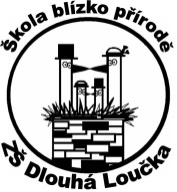 příspěvková organizace, Šumvaldská 220, okr. Olomouc, PSČ 783 86, tel. 585 000 401č.ú. ČSOB 181 292 451 / 0300       IČ: 731 84 608     DIČ: CZ 731 84 608 	email: skola@dlouhaloucka.czŽÁDOST O PŘIJETÍ DÍTĚTE K ZÁKLADNÍMU VZDĚLÁNÍ 
pro školní rok 2023/2024podle § 36 odst. 4 a 5 zákona č. 561/2004 Sb. o předškolním, základním, středním, vyšším a jiném vzdělávání (školský zákon) Zákonní zástupci dítěte žádají ředitele školy Mgr. Leopolda Kropáče o přijetí dítěte k plnění povinné školní docházky do ZŠ Dlouhá Loučka.ZákonnÍ zástupcI dítěte OtecPříjmení, jméno, titul: …………………………………………………………………………………………………………………………..Místo trvalého pobytu: ……………………………………………………………………………………………………………………….Adresa pro doručování písemností (není-li shodná s místem trvalého pobytu):………………………………………………………………………………. …………………………Tel:………………………………………..									email: ………………………….………..MatkaPříjmení, jméno, titul: ………………………………………………………………………………………………………………………….Místo trvalého pobytu: ………………………………………………………………………………………………………………………Adresa pro doručování písemností (není-li shodná s místem trvalého pobytu):………………………………………………………………………………………………………….  Tel:………………………………………..									email: ………………………….………..ŽÁDAJÍ O PŘIJETÍ DÍTĚTE do 1. ročníku Příjmení, jméno: ………………………………………………………………………………………………………………………………….Rodné číslo: …………………………………………………………………………………………………………………………………………Datum narození: ………………………………………. Místo narození: ……………………………………………………………….Místo trvalého pobytu: ………………………………………………………………………………………………………………………..   Adresa pro doručování písemností (není-li shodná s místem trvalého pobytu):……………………………………………………………………………………………………………………………………………………………Rodiče se dohodli, že v záležitosti školní docházky dítěte bude - budou dále jednat (zákonný zástupce / zákonní zástupci)--vždy uveďte celé jméno a příjmení: …………………………………………………………………………………………………………………………………………………….V Dlouhé Loučce dne:……………………………………                 ……………..………………………………………………………….						                           podpis zákonného zástupce dítěte 	 Přílohy: (například doporučení školského poradenského zařízení, odborného lékaře nebo klinického psychologa, případně další s ohledem na individuální případy.)…………………………………………………………………………………………………………………………………………………………………